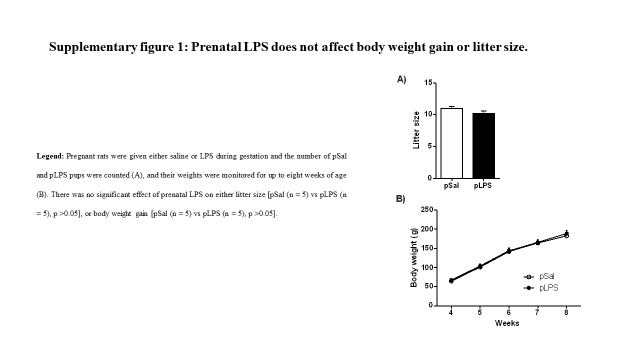 Supplementary Fig. 2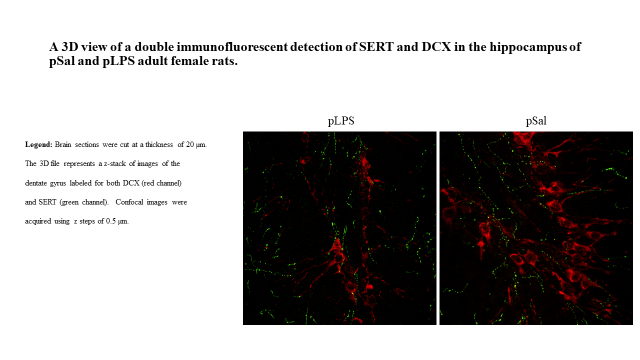 